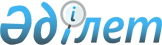 Өздерінің бақылау функцияларын жүзеге асыру үшін қажетті ақпарат пен құжаттарды сақтанушының, сақтандырушының, агенттің және қоғамның ұсыну нысаны мен мерзімдерін белгілеу туралы
					
			Күшін жойған
			
			
		
					Павлодар облыстық әкімдігінің 2017 жылғы 23 мамырдағы № 134/3 қаулысы. Павлодар облысының Әділет департаментінде 2017 жылғы 28 маусымда № 5546 болып тіркелді. Күші жойылды - Павлодар облыстық әкімдігінің 2019 жылғы 21 мамырдағы № 156/2 (алғашқы ресми жарияланған күнінен кейін күнтізбелік он күн өткен соң қолданысқа енгізіледі) қаулысымен
      Ескерту. Күші жойылды - Павлодар облыстық әкімдігінің 21.05.2019 № 156/2 (алғашқы ресми жарияланған күнінен кейін күнтізбелік он күн өткен соң қолданысқа енгізіледі) қаулысымен.
      Қазақстан Республикасының 2004 жылғы 10 наурыздағы "Өсімдік шаруашылығындағы міндетті сақтандыру туралы" Заңының 5-бабы 2-1-тармағының 5) тармақшасына, Қазақстан Республикасының 2010 жылғы 19 наурыздағы "Мемлекеттік статистика туралы" Заңының 16-бабы 3-тармағының 2) тармақшасына сәйкес Павлодар облысының әкімдігі ҚАУЛЫ ЕТЕДІ:
      1. Бақылау функцияларын жүзеге асыру үшін ұсынылатын ақпараттың және құжаттардың келесі нысандары:
      1) осы қаулының 1-қосымшасына сәйкес сақтанушы үшін;
      2) осы қаулының 2, 5, 6-қосымшаларына сәйкес сақтандырушы және өзара сақтандыру қоғамы үшін;
      3) осы қаулының 3, 4, 5, 6-қосымшаларына сәйкес агент үшін белгіленсін.
      2. Бақылау функцияларды жүзеге асыратын мемлекеттік мекемелерге ақпарат пен құжатты ұсынудың келесі мерзімдері белгіленсін:
      1) сақтанушы - сақтандырушымен немесе өзара сақтандыру қоғамымен міндетті сақтандыру шартын жасағаннан кейін бір ай ішінде Павлодар облысы қалалары мен аудандарының кәсіпкерлік және ауыл шаруашылығы бөлімдерінің атына осы қаулының 1-қосымшасы бойынша;
      2) сақтандырушы және өзара сақтандыру қоғамы - апта сайын агентке осы қаулының 2, 5, 6-қосымшалары бойынша және Павлодар облысы қалалары мен аудандарының кәсіпкерлік және ауыл шаруашылығы бөлімдеріне осы қаулының 3, 5, 6-қосымшалары бойынша;
      3) агент - апта сайын "Павлодар облысының ауыл шаруашылығы басқармасы" мемлекеттік мекемесіне осы қаулының 3, 4, 5, 6-қосымшалары бойынша, және Павлодар облысы қалалары мен аудандарының кәсіпкерлік және ауыл шаруашылығы бөлімдеріне осы қаулының 4, 5, 6-қосымшалары бойынша.
      3. "Павлодар облысының ауыл шаруашылығы басқармасы" мемлекеттік мекемесіне заңнамамен белгіленген тәртіпте:
      осы қаулының аумақтық әділет органында мемлекеттік тіркелуін;
      осы қаулының ресми жариялануын;
      осы қаулыны Павлодар облысы әкімдігінің интернет-ресурсында орналастыруды қамтамасыз етсін.
      4. Павлодар облысы әкімдігінің 2015 жылғы 14 сәуірдегі "Өздерінің бақылау функцияларын жүзеге асыру үшін қажетті ақпарат пен құжаттарды сақтанушының, сақтандырушының, агенттің және қоғамның ұсыну нысандары мен мерзімдерін белгілеу туралы" № 109/4 қаулысының күші жойылды деп танылсын (Нормативтік құқықтық актілер мемлекеттік тіркеу тізілімінде № 4477 болып тіркелген, 2015 жылы 4 маусымда "Звезда прииртышья", "Сарыарқа самалы" газеттерінде жарияланған).
      5. Осы қаулының орындалуын бақылау облыс әкімінің орынбасары Б.Қ. Қасеновке жүктелсiн.
      6. Осы қаулы алғашқы ресми жарияланған күнінен кейін күнтізбелік он күн өткен соң қолданысқа енгізіледі. Әкімшілік деректерді жинауға арналған нысан
Өсімдік шаруашылығындағы міндетті сақтандыру
шартын жасасу туралы мәліметтер
Есепті кезең "__" _________ 20__жыл
      Индекс: 1СТ – субъектілер.
      Мерзімділік: ай сайын.
      Ұсынатын: сақтандырушы.
      Нысан қайда ұсынылады: қалалық (аудандық) кәсіпкерлік және ауыл шаруашылығы бөліміне.
      Ұсыну мерзімі – есепті кезеңнен кейінгі әрбір айдың 28 күнінен кешіктірмей айына бір рет.
      Орындаушы:
      ___________________________________________________________
      Тегі, аты, әкесінің аты (бар болған жағдайда) байланыс телефоны
      Басшы:
      ___________________________________________________________
      Тегі, аты, әкесінің аты (бар болған жағдайда) байланыс телефоны
      Мөр орны
      Нысанды толтыру бойынша түсіндірме осы нысанның қосымшасында көрсетілген. Әкімшілік деректерді жинауға арналған
нысанды толтыру бойынша түсіндірме
Өсімдік шаруашылығындағы міндетті сақтандыру
шартын жасасу туралы мәліметтер 1. Жалпы ережелер
      1. Әкімшілік деректерді жинауға арналған нысан (бұдан әрі - Нысан) "Өсімдік шаруашылығындағы міндетті сақтандыру шартын жасау туралы мәліметтер" Қазақстан Республикасының 2004 жылғы 10 наурыздағы "Өсімдік шаруашылығындағы міндетті сақтандыру туралы" Заңының 5-бабы 2-1-тармағының 5) тармақшасына сәйкес әзірленген.
      2. Нысан сақтандырушымен есепті кезеңнен кейінгі әрбір айдың 28 күнінен кешіктірмей ай сайын толтырылады, және қалалық (аудандық) кәсіпкерлік және ауыл шаруашылығы бөліміне ұсынылады.
      3. Нысан ауыл шаруашылығы субъектілері ұсынған деректер негізінде ұсынылады. 2. Нысанды толтыру бойынша түсіндірме
      5. Нысанның 1-тарауында реттік нөмірі көрсетіледі.
      6. Нысанның 2-тарауында дақылдың атауы көрсетіледі.
      7. Нысанның 3-тарауында себілген алқаптың барлығы, гектар көрсетіледі.
      8. Нысанның 4-тарауында сақтандырылған алқаптың барлығы, гектар көрсетіледі.
      9. Нысанның 5-тарауында сақтандыру компаниясының немесе өзара сақтандыру қоғамының атауы көрсетіледі.
      10. Нысанның 6-тарауында шарттың нөмірі көрсетіледі.
      11. Нысанның 7-тарауында шартты жасау күні көрсетіледі. Әкімшілік деректерді жинауға арналған нысан
Өсімдік шаруашылығында міндетті сақтандыру шарттарында
күшіне енген, аудан (қала) бөлінісіндегі сақтандыру сыйақылары,
сақтандырушылар туралы мәліметтер
(20____ жылғы "___" __________ жағдай бойынша)
      Индекс: 1СТ1.
      Мерзімділік: апта сайын.
      Ұсынатын: сақтандырушы және өзара сақтандыру қоғамы.
      Нысан қайда ұсынылады: агентке.
      Ұсыну мерзімі – аптасына бір рет.
      Орындаушы:
___________________________________________________________
      Тегі, аты, әкесінің аты (бар болған жағдайда) байланыс телефоны
      Басшы:
___________________________________________________________
      Тегі, аты, әкесінің аты (бар болған жағдайда) байланыс телефоны
      Мөр орны
      Нысанды толтыру бойынша түсіндірме осы нысанның қосымшасында көрсетілген. Әкімшілік деректерді жинауға арналған
нысанды толтыру бойынша түсіндірме
Өсімдік шаруашылығында міндетті сақтандыру шарттарында
күшіне енген, аудан (қала) бөлінісіндегі сақтандыру сыйақылары,
сақтандырушылар туралы мәліметтер
(20____ жылғы "___" __________ жағдай бойынша) 1. Жалпы ережелер
      1. Әкімшілік деректерді жинауға арналған нысан (бұдан әрі - Нысан) "Шарт бойынша сақтандыру сыйлықақы және сомаларды есепке ала отырып, аудан (қала), сақтандырушылар бойынша өсімдік шаруашылығында міндетті сақтандырудың күшіне енген шарттар туралы мәліметтер" Қазақстан Республикасының 2004 жылғы 10 наурыздағы "Өсімдік шаруашылығындағы міндетті сақтандыру туралы" Заңының 5-бабы 2-1-тармағының 5) тармақшасына сәйкес әзірленген.
      2. Нысан сақтандырушы және өзара сақтандыру қоғамымен апта сайын толтырылады, және агентке ұсынылады.
      3. Нысан сақтандырушы және өзара сақтандыру қоғамы ұсынған деректер негізінде ұсынылады. 2. Нысанды толтыру бойынша түсіндірме
      1. Нысанның 1-тарауында реттік нөмірі көрсетіледі.
      2. Нысанның 2-тарауында сақтандырушы ауданының (қаласының) атауы көрсетіледі.
      3. Нысанның 3-тарауында шарттың нөмірі көрсетіледі.
      4. Нысанның 4-тарауында шартты жасасу күні көрсетіледі.
      5. Нысанның 5-тарауында шарт бойынша жалпы сақтандыру сыйлықақысы, теңге көрсетіледі.
      6. Нысанның 6-тарауында шарт бойынша жалпы сақтандыру сомасы, теңге көрсетіледі.
      7. Нысанның 7-тарауында сақтандырылған алқаптың барлығы, гектар көрсетіледі.
      8. Нысанның 8-тарауында дәнді дақылдардың жалпы сақтандырылған алқабы, гектар көрсетіледі. 
      9. Нысанның 9-18 тарауларында дәнді дақылдардың дақылдар бойынша сақтандырылған алқабының мөлшері, гектар көрсетіледі. 
      10. Нысанның 19-тарауында майлы дақылдардың жалпы сақтандырылған алқабы, гектар көрсетіледі.
      11. Нысанның 20-23 тарауларында майлы дақылдардың дақылдар бойынша сақтандырылған алқабының мөлшері, гектар көрсетіледі. 
      12. Нысанның 24-тарауында қант қызылшасының жалпы сақтандырылған алқабы, гектар көрсетіледі.
      13. Нысанның 25-тарауында мақтаның жалпы сақтандырылған алқабы, гектар көрсетіледі. Әкімшілік деректерді жинауға арналған нысан
Аудан (қала), сақтандырушылар бойынша
өсімдік шаруашылығындағы міндетті сақтандырудың
күшіне енген шарттары туралы мәліметтер,
(20____ жылғы "___" __________ жағдай бойынша)
      Индекс: 1СТ2.
      Мерзімділік: апта сайын.
      Ұсынатын: сақтандырушы және өзара сақтандыру қоғамы, агент. 
      Нысан қайда ұсынылады: "Павлодар облысының ауыл шаруашылығы басқармасы" мемлекеттік мекемесіне, аудандық (қалалық) кәсіпкерлік және ауыл шаруашылығы бөліміне. 
      Ұсыну мерзімі – аптасына бір рет.
      Орындаушы:
___________________________________________________________
      Тегі, аты, әкесінің аты (бар болған жағдайда) байланыс телефоны
      Басшы:
___________________________________________________________
      Тегі, аты, әкесінің аты (бар болған жағдайда) байланыс телефоны
      Мөр орны
      Нысанды толтыру бойынша түсіндірме осы нысанның қосымшасында көрсетілген. Әкімшілік деректерді жинауға арналған
нысанды толтыру бойынша түсіндірме
Аудан (қала), сақтандырушылар бойынша
өсімдік шаруашылығындағы міндетті
сақтандырудың күшіне енген шарттары туралы мәліметтер
(20____ жылғы "___" __________ жағдай бойынша) 1. Жалпы ережелер 
      1. Әкімшілік деректерді жинауға арналған нысан (бұдан әрі – Нысан) "Шарт бойынша сақтандыру сыйлықақы және сомаларды есепке ала отырып, Аудан (қала), сақтандырушылар бойынша өсімдік шаруашылығында міндетті сақтандырудың күшіне енген шарттар туралы мәліметтер" Қазақстан Республикасының 2004 жылғы 10 наурыздағы "Өсімдік шаруашылығындағы міндетті сақтандыру туралы" Заңының 5-бабы 2-1-тармағының 5) тармақшасына сәйкес әзірленген.
       2. Нысан сақтандырушы және өзара сақтандыру қоғамымен, агентпен апта сайын толтырылады және Павлодар облысының ауыл шаруашылығы басқармасына және аудандық (қалалық) кәсіпкерлік және ауыл шаруашылығы бөліміне ұсынылады.
      3. Нысан сақтандырушы және өзара сақтандыру қоғамы, сондай-ақ агентпен ұсынған деректер негізінде ұсынылады. 2. Нысанды толтыру бойынша түсіндірме
      1. Нысанның 1-тарауында реттік нөмірі көрсетіледі.
      2. Нысанның 2-тарауында сақтандырушы ауданының (қаласының) атауы көрсетіледі.
      3. Нысанның 3-тарауында шарттың нөмірі көрсетіледі.
      4. Нысанның 4-тарауында шартты жасасу күні көрсетіледі.
      5. Нысанның 5-тарауында сақтандырылған алқаптың барлығы, гектар көрсетіледі.
      6. Нысанның 6-тарауында дәнді дақылдардың жалпы сақтандырылған алқабы, гектар көрсетіледі.
      7. Нысанның 7-16 тарауларында дәнді дақылдардың дақылдар бойынша сақтандырылған алқабының мөлшері, гектар көрсетіледі.
      8. Нысанның 17-тарауында майлы дақылдардың жалпы сақтандырылған алқабы, гектар көрсетіледі.
      9. Нысанның 18-21 тарауларында майлы дақылдардың дақылдар бойынша сақтандырылған алқабының мөлшері, гектар көрсетіледі.
      10. Нысанның 22-тарауында қант қызылшасының жалпы сақтандырылған алқабы, гектар көрсетіледі.
      11. Нысанның 23-тарауында мақтаның жалпы сақтандырылған алқабы, гектар көрсетіледі. Әкімшілік деректерді жинауға арналған нысан
Аудан (қала) бойынша өсімдік шаруашылығындағы міндетті
сақтандырудың күшіне енген шарттар туралы мәліметтер,
(20____ жылғы "___" __________ жағдай бойынша)
      Индекс: 1СТ3.
      Мерзімділік: апта сайын.
      Ұсынатын: агент.
      Нысан қайда ұсынылады: "Павлодар облысының ауыл шаруашылығы басқармасы" мемелекеттік мекемесіне, аудандық (қалалық) кәсіпкерлік және ауыл шаруашылығы бөліміне.
      Ұсыну мерзімі – аптасына бір рет.
      Орындаушы:
___________________________________________________________
      Тегі, аты, әкесінің аты (бар болған жағдайда) байланыс телефоны
      Басшы:
___________________________________________________________
      Тегі, аты, әкесінің аты (бар болған жағдайда) байланыс телефоны
      Мөр орны
      Нысанды толтыру бойынша түсіндірме осы нысанның қосымшасында көрсетілген. Әкімшілік деректерді жинауға арналған
нысанды толтыру бойынша түсіндірме
Аудан (қала) бойынша өсімдік шаруашылығындағы міндетті
сақтандырудың күшіне енген шарттар туралы мәліметтер,
(20____ жылғы "___" __________ жағдай бойынша) 1. Жалпы ережелер 
      1. Әкімшілік деректерді жинауға арналған нысан (бұдан әрі – Нысан) "Шарт бойынша сақтандыру сыйлықақы және сомаларды есепке ала отырып, Аудан (қала), сақтандырушылар бойынша өсімдік шаруашылығында міндетті сақтандырудың күшіне енген шарттар туралы мәліметтер" Қазақстан Республикасының 2004 жылғы 10 наурыздағы "Өсімдік шаруашылығындағы міндетті сақтандыру туралы" Заңының 5-бабы 2-1-тармағының 5) тармақшасына сәйкес әзірленген.
      2. Нысан агентпен апта сайын толтырылады және Павлодар облысының ауыл шаруашылығы басқармасына және аудандық (қалалық) кәсіпкерлік және ауыл шаруашылығы бөліміне ұсынылады.
      3. Нысан агентпен ұсынған деректер негізінде ұсынылады. 2. Нысанды толтыру бойынша түсіндірме
      1. Нысанның 1-тарауында реттік нөмірі көрсетіледі.
      2. Нысанның 2-тарауында аудандар (қала) атауы көрсетіледі.
      3. Нысанның 3-тарауында сақтандыруға жататын қанша егін себілгені, гектар көрсетіледі.
      4. Нысанның 4-тарауында қанша сақтандырылған алқап, гектар көрсетіледі.
      5. Нысанның 5-тарауында сақтандырумен қанша % қамтылғаны көрсетіледі.
      6. Нысанның 6-тарауында жасалған шарттардың саны, бірлік көрсетіледі.
      7. Нысанның 7-тарауында сақтандырушылармен бағдарламалар бойынша сақтандыру сыйлықақы сомасы, теңге көрсетіледі.
      8. Нысанның 8-тарауында сақтандырушылармен шарттар бойынша жалпы сақтандыру сомасы, теңге көрсетіледі. Әкімшілік деректерді жинауға арналған нысан
Аудан (қала), сақтандырушылардың
сақтандыру жағдайлары бойынша мәліметтер
(20__ жылғы "___" ________ жағдай бойынша)
      Индекс: 1СТ4.
      Мерзімділік: апта сайын.
      Ұсынатын: сақтандырушы және өзара сақтандыру қоғамы, агент.
      Нысан қайда ұсынылады: агентке, "Павлодар облысының ауыл шаруашылығы басқармасы" мемлекеттік мекемесіне, аудандық (қалалық) кәсіпкерлік және ауыл шаруашылығы бөліміне.
      Ұсыну мерзімі - аптасына бір рет.
      Орындаушы:
___________________________________________________________
      Тегі, аты, әкесінің аты (бар болған жағдайда) байланыс телефоны
      Басшы:
___________________________________________________________
      Тегі, аты, әкесінің аты (бар болған жағдайда) байланыс телефоны
      Мөр орны
      Нысанды толтыру бойынша түсіндірме осы нысанның қосымшасында көрсетілген. Әкімшілік деректерді жинауға арналған
нысанды толтыру бойынша түсіндірме
Аудан (қала), сақтандырушылардың
сақтандыру жағдайлары бойынша мәліметтер
(20 __ жылғы "___" __________ жағдай бойынша) 1. Жалпы ережелер 
      1. Әкімшілік деректерді жинауға арналған нысан (бұдан әрі – Нысан) "Шарт бойынша сақтандыру сыйлықақы және сомаларды есепке ала отырып, Аудан (қала), сақтандырушылар бойынша өсімдік шаруашылығында міндетті сақтандырудың күшіне енген шарттар туралы мәліметтер" Қазақстан Республикасының 2004 жылғы 10 наурыздағы "Өсімдік шаруашылығындағы міндетті сақтандыру туралы" Заңының 5-бабы 2-1-тармағының 5) тармақшасына сәйкес әзірленген.
      2. Нысан сақтандырушы және өзара сақтандыру қоғамымен апта сайын толтырылады, және агентке ұсынылады, агент өз кезегінде апта сайын Павлодар облысының ауыл шаруашылығы басқармасына және аудандық (қалалық) кәсіпкерлік және ауыл шаруашылығы бөліміне ұсынады.
      3. Нысан сақтандырушы және өзара сақтандыру қоғамы, сондай-ақ агентпен ұсынған деректер негізінде ұсынылады. 2. Нысанды толтыру бойынша түсіндірме
      1. Нысанның 1-тарауында реттік нөмірі көрсетіледі.
      2. Нысанның 2-тарауында аудан (қала) атауы көрсетіледі.
      3. Нысанның 3-тарауында сақтандырылған егістердің барлық алқабы, гектар көрсетіледі.
      4. Нысанның 4-тарауында дәнді дақылдар егістерінің толығымен жойылуы, гектар көрсетіледі.
      5. Нысанның 5-тарауында дәнді дақылдар егістерінің ішінара жойылуы, гектар көрсетіледі.
      6. Нысанның 6-тарауында майлы дақылдар егістерінің толығымен жойылуы, гектар көрсетіледі.
      7. Нысанның 7-тарауында майлы дақылдар егістерінің ішінара жойылуы, гектар көрсетіледі.
      8. Нысанның 8-тарауында қант қызылшасы егістерінің толығымен жойылуы, гектар көрсетіледі.
      9. Нысанның 9-тарауында қант қызылшасы егістерінің ішінара жойылуы, гектар көрсетіледі.
      10. Нысанның 10-тарауында мақта егістерінің толығымен жойылуы, гектар көрсетіледі.
      11. Нысанның 11-тарауында мақта егістерінің ішінара жойылуы, гектар көрсетіледі.
      12. Нысанның 12-тарауында қолайсыз-табиғи көрініс көрсетіледі.
      13. Нысанның 13-тарауында тексеруге түскен өтініштердің жалпы саны көрсетіледі.
      14. Нысанның 14-тарауында тексерудің жасалған актілерінің саны көрсетіледі.
      15. Нысанның 15-тарауында сақтандыру компаниясына немесе өзара сақтандыру қоғамына сақтандыру төлемін жүргізу туралы қабылданған өтініштердің саны, бірлік көрсетіледі.
      16. Нысанның 16-тарауында сақтандыру компаниясына немесе өзара сақтандыру қоғамына сақтандыру төлемін жүргізу туралы бас тартылған өтініштердің саны, бірлік көрсетіледі.
      17. Нысанның 17-тарауында сақтандыру компаниясына немесе өзара сақтандыру қоғамына сақтандыру төлемін жүргізу туралы қарастыруда тұрған өтініштердің саны, бірлік көрсетіледі.
      18. Нысанның 18-тарауында жасалған сақтандыру төлемдерінің сомасы, теңге көрсетіледі. Әкімшілік деректерді жинауға арналған нысанды толтыру
бойынша түсінік Өсімдік шаруашылығында міндетті
сақтандыру шарттарында күшіне енген, сақтандыру төлемдерін
және шарт бойынша сомаларды қоса алғанда,
аудан (қала) бөлінісіндегі сақтандырушылар туралы мәліметтер
(20 ___ жылғы "___" __________ жағдай бойынша)
      Индекс: 1СТ5.
      Мерзімділік: апта сайын.
      Ұсынатын: сақтандырушы және өзара сақтандыру қоғамы, агент.
      Нысан қайда ұсынылады: "Павлодар облысының ауыл шаруашылығы басқармасы" мемелекеттік мекемесіне, аудандық (қалалық) кәсіпкерлік және ауыл шаруашылығы бөліміне.
      Ұсыну мерзімі – аптасына бір рет.
      Орындаушы:
___________________________________________________________
      Тегі, аты, әкесінің аты (бар болған жағдайда) байланыс телефоны
      Басшы:
___________________________________________________________
      Тегі, аты, әкесінің аты (бар болған жағдайда) байланыс телефоны
      Мөр орны
      Нысанды толтыру бойынша түсіндірме осы нысанның қосымшасында көрсетілген. Әкімшілік деректерді жинауға арналған нысанды толтыру бойынша түсінік
Өсімдік шаруашылығында міндетті сақтандыру шарттарында
күшіне енген, сақтандыру төлемдерін және шарт бойынша сомаларды қоса алғанда,
аудан (қала) бөлінісіндегі сақтандырушылар туралы мәліметтер
(20 ___ жылғы "___" __________ жағдай бойынша) 1. Жалпы ережелер 
      1. Әкімшілік деректерді жинауға арналған нысан (бұдан әрі - Нысан) "Шарт бойынша сақтандыру сыйлықақы және сомаларды есепке ала отырып, аудан (қала), сақтандырушылар бойынша өсімдік шаруашылығында міндетті сақтандырудың күшіне енген шарттар туралы мәліметтер" Қазақстан Республикасының 2004 жылғы 10 наурыздағы "Өсімдік шаруашылығында міндетті сақтандыру туралы" Заңының 5-бабы 2-1-тармағының 5) тармақшасына сәйкес әзірленген.
      2. Нысан сақтандырушы және өзара сақтандыру қоғамымен апта сайын толтырылады және агентке ұсынылады, агент өз кезегінде апта сайын Павлодар облысының ауыл шаруашылығы басқармасына және аудандық (қалалық) кәсіпкерлік және ауыл шаруашылығы бөліміне ұсынады.
      3. Нысан сақтандырушы және өзара сақтандыру қоғамы, сондай-ақ агентпен ұсынған деректер негізінде ұсынылады. 2. Нысанды толтыру бойынша түсіндірме
      1. Нысанның 1-тарауында реттік нөмірі көрсетіледі.
      2. Нысанның 2-тарауында аудан (қала) атауы көрсетіледі.
      3. Нысанның 3-тарауында тексеруге түскен өтініштердің саны, бірлік көрсетіледі.
      4. Нысанның 4-тарауында тексерудің жасалған актілерінің саны, бірлік көрсетіледі.
      5. Нысанның 5-тарауында тексерудің жасалған актілер алқабы, гектар көрсетіледі.
      6. Нысанның 6-тарауында сақтандыру компаниясына немесе өзара сақтандыру қоғамына сақтандырылған төлемдер саны, бірлік көрсетіледі.
      7. Нысанның 7-тарауында тексерудің жасалған актілер сомасы, мың теңге көрсетіледі.
      8. Нысанның 8-тарауында сақтандыру компаниясына немесе өзара сақтандыру қоғамына агентпен сақтандыру төлемдерінің өтелген бөлігінің саны, бірлік көрсетіледі.
      9. Нысанның 9-тарауында сақтандыру компаниясына немесе өзара сақтандыру қоғамына агентпен сақтандыру төлемдерінің өтелген бөлігінің сомасы, мың теңге көрсетіледі.
      10. Нысанның 10-тарауында ескерту көрсетіледі.
					© 2012. Қазақстан Республикасы Әділет министрлігінің «Қазақстан Республикасының Заңнама және құқықтық ақпарат институты» ШЖҚ РМК
				
      Облыс әкімі

Б. Бақауов

      "КЕЛІСІЛДІ"

      Қазақстан Республикасы

      Ұлттық экономика министрлігі

      Статистика комитетінің төрағасы

Н.С. Айдапкелов

      2017 жылғы "20" мамыр
Павлодар облысы әкімдігінің
2017 жылғы "23"мамырдағы
№ 134/3 қаулысына
1-қосымша
№
Дақылдардың атауы
Себілген алқаптың барлығы, гектар
Сақтандырылған алқаптың барлығы, гектар
Сақтандыру компаниясының немесе өзара сақтандыру қоғамының атауы
Шарттың нөмірі
Шарттың жасалған күні
1
2
3
4
5
6
7Әкімшілік деректерді жинауға
арналған нысанға
қосымшаПавлодар облысы әкімдігінің
2017 жылғы "23"мамырдағы
№ 134/3 қаулысына
2-қосымша
№
Аудан (қала), сақтандырушы атауы
Аудан (қала), сақтандырушы атауы
Аудан (қала), сақтандырушы атауы
Аудан (қала), сақтандырушы атауы
Аудан (қала), сақтандырушы атауы
Шарт нөмірі
Шарт нөмірі
Шарт нөмірі
Шарттың жасалған күні 
Шарттың жасалған күні 
Шарттың жасалған күні 
Шарт бойынша сақтандыру сыйлықақының жалпы сомасы, теңге
Шарт бойынша сақтандыру сыйлықақының жалпы сомасы, теңге
Шарт бойынша сақтандыру сыйлықақының жалпы сомасы, теңге
Шарт бойынша сақтандыру сыйлықақының жалпы сомасы, теңге
Шарт бойынша жалпы сақтандыру сома, теңге
Шарт бойынша жалпы сақтандыру сома, теңге
Барлығы сақтандырылған алқап көлемі, гектар
Барлығы сақтандырылған алқап көлемі, гектар
Барлығы сақтандырылған алқап көлемі, гектар
№
Аудан (қала), сақтандырушы атауы
Аудан (қала), сақтандырушы атауы
Аудан (қала), сақтандырушы атауы
Аудан (қала), сақтандырушы атауы
Аудан (қала), сақтандырушы атауы
Шарт нөмірі
Шарт нөмірі
Шарт нөмірі
Шарттың жасалған күні 
Шарттың жасалған күні 
Шарттың жасалған күні 
Шарт бойынша сақтандыру сыйлықақының жалпы сомасы, теңге
Шарт бойынша сақтандыру сыйлықақының жалпы сомасы, теңге
Шарт бойынша сақтандыру сыйлықақының жалпы сомасы, теңге
Шарт бойынша сақтандыру сыйлықақының жалпы сомасы, теңге
Шарт бойынша жалпы сақтандыру сома, теңге
Шарт бойынша жалпы сақтандыру сома, теңге
Барлығы сақтандырылған алқап көлемі, гектар
Барлығы сақтандырылған алқап көлемі, гектар
Барлығы сақтандырылған алқап көлемі, гектар
1
2
2
2
2
2
3
3
3
4
4
4
5
5
5
5
6
6
7
7
7
№
Аудан (қала), сақтандырушы атауы
Аудан (қала), сақтандырушы атауы
Аудан (қала), сақтандырушы атауы
Аудан (қала), сақтандырушы атауы
Аудан (қала), сақтандырушы атауы
Шарт нөмірі
Шарт нөмірі
Шарт нөмірі
Шарттың жасалған күні 
Шарттың жасалған күні 
Шарттың жасалған күні 
Шарт бойынша сақтандыру сыйлықақының жалпы сомасы, теңге
Шарт бойынша сақтандыру сыйлықақының жалпы сомасы, теңге
Шарт бойынша сақтандыру сыйлықақының жалпы сомасы, теңге
Шарт бойынша сақтандыру сыйлықақының жалпы сомасы, теңге
Шарт бойынша жалпы сақтандыру сома, теңге
Шарт бойынша жалпы сақтандыру сома, теңге
Барлығы сақтандырылған алқап көлемі, гектар
Барлығы сақтандырылған алқап көлемі, гектар
Барлығы сақтандырылған алқап көлемі, гектар
№
Аудан (қала), сақтандырушы атауы
Аудан (қала), сақтандырушы атауы
Аудан (қала), сақтандырушы атауы
Аудан (қала), сақтандырушы атауы
Аудан (қала), сақтандырушы атауы
Шарт нөмірі
Шарт нөмірі
Шарт нөмірі
Шарттың жасалған күні 
Шарттың жасалған күні 
Шарттың жасалған күні 
Шарт бойынша сақтандыру сыйлықақының жалпы сомасы, теңге
Шарт бойынша сақтандыру сыйлықақының жалпы сомасы, теңге
Шарт бойынша сақтандыру сыйлықақының жалпы сомасы, теңге
Шарт бойынша сақтандыру сыйлықақының жалпы сомасы, теңге
Шарт бойынша жалпы сақтандыру сома, теңге
Шарт бойынша жалпы сақтандыру сома, теңге
Барлығы сақтандырылған алқап көлемі, гектар
Барлығы сақтандырылған алқап көлемі, гектар
Барлығы сақтандырылған алқап көлемі, гектар
Ауылдық жер бойынша барлығы
Ауылдық жер бойынша барлығы
Ауылдық жер бойынша барлығы
Ауылдық жер бойынша барлығы
Ауылдық жер бойынша барлығы
Қалалық жер бойынша барлығы
Қалалық жер бойынша барлығы
Қалалық жер бойынша барлығы
Қалалық жер бойынша барлығы
Қалалық жер бойынша барлығы
Облыс бойынша барлығы
Облыс бойынша барлығы
Облыс бойынша барлығы
Облыс бойынша барлығы
Облыс бойынша барлығы
оның ішінде: 
оның ішінде: 
оның ішінде: 
оның ішінде: 
оның ішінде: 
оның ішінде: 
оның ішінде: 
оның ішінде: 
оның ішінде: 
оның ішінде: 
оның ішінде: 
оның ішінде: 
оның ішінде: 
оның ішінде: 
оның ішінде: 
оның ішінде: 
оның ішінде: 
оның ішінде: 
оның ішінде: 
оның ішінде: 
оның ішінде: 
Дәнді дақылдар, гектар 
Дәнді дақылдар, гектар 
Дәнді дақылдар, гектар 
Дәнді дақылдар, гектар 
Дәнді дақылдар, гектар 
Дәнді дақылдар, гектар 
Дәнді дақылдар, гектар 
Дәнді дақылдар, гектар 
Дәнді дақылдар, гектар 
Дәнді дақылдар, гектар 
Дәнді дақылдар, гектар 
Дәнді дақылдар, гектар 
Дәнді дақылдар, гектар 
Дәнді дақылдар, гектар 
Дәнді дақылдар, гектар 
Дәнді дақылдар, гектар 
Дәнді дақылдар, гектар 
Дәнді дақылдар, гектар 
Дәнді дақылдар, гектар 
Дәнді дақылдар, гектар 
Дәнді дақылдар, гектар 
Барлығы, гектар
Барлығы, гектар
оның ішінде
оның ішінде
оның ішінде
оның ішінде
оның ішінде
оның ішінде
оның ішінде
оның ішінде
оның ішінде
оның ішінде
оның ішінде
оның ішінде
оның ішінде
оның ішінде
оның ішінде
оның ішінде
оның ішінде
оның ішінде
оның ішінде
Барлығы, гектар
Барлығы, гектар
Бидай
Бидай
Арпа
Арпа
Арпа
Сұлы
Қарақұмық
Қарақұмық
Қарақұмық
Тары
Тары
Бұршақ
Бұршақ
Нут
Нут
Қарабидай
Қарабидай
Күріш
Астыққа арналған жүгері
8
8
9
9
10
10
10
11
12
12
12
13
13
14
14
15
15
16
16
17
18
Майлы дақылдар, гектар
Майлы дақылдар, гектар
Майлы дақылдар, гектар
Майлы дақылдар, гектар
Майлы дақылдар, гектар
Майлы дақылдар, гектар
Майлы дақылдар, гектар
Майлы дақылдар, гектар
Майлы дақылдар, гектар
Майлы дақылдар, гектар
Майлы дақылдар, гектар
Майлы дақылдар, гектар
Майлы дақылдар, гектар
Майлы дақылдар, гектар
Қант қызылшасы,
гектар
Қант қызылшасы,
гектар
Қант қызылшасы,
гектар
Қант қызылшасы,
гектар
Қант қызылшасы,
гектар
Мақта,
гектар
Мақта,
гектар
Барлығы, гектар
Барлығы, гектар
Барлығы, гектар
оның ішінде:
оның ішінде:
оның ішінде:
оның ішінде:
оның ішінде:
оның ішінде:
оның ішінде:
оның ішінде:
оның ішінде:
оның ішінде:
оның ішінде:
Қант қызылшасы,
гектар
Қант қызылшасы,
гектар
Қант қызылшасы,
гектар
Қант қызылшасы,
гектар
Қант қызылшасы,
гектар
Мақта,
гектар
Мақта,
гектар
Барлығы, гектар
Барлығы, гектар
Барлығы, гектар
Рапс
Рапс
Күнбағыс
Күнбағыс
Күнбағыс
Соя
Соя
Сафлор
Сафлор
Сафлор
Сафлор
Қант қызылшасы,
гектар
Қант қызылшасы,
гектар
Қант қызылшасы,
гектар
Қант қызылшасы,
гектар
Қант қызылшасы,
гектар
Мақта,
гектар
Мақта,
гектар
19
19
19
20
20
21
21
21
22
22
23
23
23
23
24
24
24
24
24
25
25Әкімшілік деректерді жинауға
арналған нысанға
қосымшаПавлодар облысы әкімдігінің
2017 жылғы "23"мамырдағы
№ 134/3 қаулысына
3-қосымша
№
Ауданның (қаланың), сақтандырушының атауы
Ауданның (қаланың), сақтандырушының атауы
Ауданның (қаланың), сақтандырушының атауы
Шарттың нөмірі
Шарттың нөмірі
Шарттың нөмірі
Шарт жасалған күні
Шарт жасалған күні
Шарт жасалған күні
Сақтандырылған алқаптың барлығы,
гектар
Сақтандырылған алқаптың барлығы,
гектар
Сақтандырылған алқаптың барлығы,
гектар
оның ішінде 
оның ішінде 
оның ішінде 
оның ішінде 
оның ішінде 
оның ішінде 
оның ішінде 
№
Ауданның (қаланың), сақтандырушының атауы
Ауданның (қаланың), сақтандырушының атауы
Ауданның (қаланың), сақтандырушының атауы
Шарттың нөмірі
Шарттың нөмірі
Шарттың нөмірі
Шарт жасалған күні
Шарт жасалған күні
Шарт жасалған күні
Сақтандырылған алқаптың барлығы,
гектар
Сақтандырылған алқаптың барлығы,
гектар
Сақтандырылған алқаптың барлығы,
гектар
Дәнді дақылдар, гектар 
Дәнді дақылдар, гектар 
Дәнді дақылдар, гектар 
Дәнді дақылдар, гектар 
Дәнді дақылдар, гектар 
Дәнді дақылдар, гектар 
Дәнді дақылдар, гектар 
№
Ауданның (қаланың), сақтандырушының атауы
Ауданның (қаланың), сақтандырушының атауы
Ауданның (қаланың), сақтандырушының атауы
Шарттың нөмірі
Шарттың нөмірі
Шарттың нөмірі
Шарт жасалған күні
Шарт жасалған күні
Шарт жасалған күні
Сақтандырылған алқаптың барлығы,
гектар
Сақтандырылған алқаптың барлығы,
гектар
Сақтандырылған алқаптың барлығы,
гектар
Барлығы, гектар
Барлығы, гектар
Барлығы, гектар
оның ішінде
оның ішінде
оның ішінде
оның ішінде
№
Ауданның (қаланың), сақтандырушының атауы
Ауданның (қаланың), сақтандырушының атауы
Ауданның (қаланың), сақтандырушының атауы
Шарттың нөмірі
Шарттың нөмірі
Шарттың нөмірі
Шарт жасалған күні
Шарт жасалған күні
Шарт жасалған күні
Сақтандырылған алқаптың барлығы,
гектар
Сақтандырылған алқаптың барлығы,
гектар
Сақтандырылған алқаптың барлығы,
гектар
Барлығы, гектар
Барлығы, гектар
Барлығы, гектар
Бидай
Бидай
Арпа
Арпа
1
2
2
2
3
3
3
4
4
4
5
5
5
6
6
6
7
7
8
8
Ауылдық жер бойынша барлығы
Ауылдық жер бойынша барлығы
Ауылдық жер бойынша барлығы
Қалалық жер бойынша барлығы
Қалалық жер бойынша барлығы
Қалалық жер бойынша барлығы
Облыс бойынша барлығы
Облыс бойынша барлығы
Облыс бойынша барлығы
оның ішінде 
оның ішінде 
оның ішінде 
оның ішінде 
оның ішінде 
оның ішінде 
оның ішінде 
оның ішінде 
оның ішінде 
оның ішінде 
оның ішінде 
оның ішінде 
оның ішінде 
оның ішінде 
оның ішінде 
оның ішінде 
оның ішінде 
оның ішінде 
оның ішінде 
оның ішінде 
Дәнді дақылдар, гектар
Дәнді дақылдар, гектар
Дәнді дақылдар, гектар
Дәнді дақылдар, гектар
Дәнді дақылдар, гектар
Дәнді дақылдар, гектар
Дәнді дақылдар, гектар
Дәнді дақылдар, гектар
Дәнді дақылдар, гектар
Дәнді дақылдар, гектар
Дәнді дақылдар, гектар
Дәнді дақылдар, гектар
Дәнді дақылдар, гектар
Дәнді дақылдар, гектар
Дәнді дақылдар, гектар
Дәнді дақылдар, гектар
Дәнді дақылдар, гектар
Дәнді дақылдар, гектар
Дәнді дақылдар, гектар
Дәнді дақылдар, гектар
оның ішінде 
оның ішінде 
оның ішінде 
оның ішінде 
оның ішінде 
оның ішінде 
оның ішінде 
оның ішінде 
оның ішінде 
оның ішінде 
оның ішінде 
оның ішінде 
оның ішінде 
оның ішінде 
оның ішінде 
оның ішінде 
оның ішінде 
оның ішінде 
оның ішінде 
оның ішінде 
Сұлы
Сұлы
Қарақұмық
Қарақұмық
Қарақұмық
Тары
Тары
Тары
Бұршақ
Бұршақ
Бұршақ
Нут
Нут
Нут
Қарабидай
Қарабидай
Қарабидай
Сұлы
Сұлы
Қарақұмық
9
9
10
10
10
11
11
11
12
12
12
13
13
13
14
14
14
15
15
16
оның ішінде:
оның ішінде:
оның ішінде:
оның ішінде:
оның ішінде:
оның ішінде:
оның ішінде:
оның ішінде:
оның ішінде:
оның ішінде:
оның ішінде:
оның ішінде:
оның ішінде:
оның ішінде:
оның ішінде:
оның ішінде:
оның ішінде:
оның ішінде:
оның ішінде:
оның ішінде:
Майлы дақылдар, гектар
Майлы дақылдар, гектар
Майлы дақылдар, гектар
Майлы дақылдар, гектар
Майлы дақылдар, гектар
Майлы дақылдар, гектар
Майлы дақылдар, гектар
Майлы дақылдар, гектар
Майлы дақылдар, гектар
Майлы дақылдар, гектар
Майлы дақылдар, гектар
Майлы дақылдар, гектар
Майлы дақылдар, гектар
Майлы дақылдар, гектар
Майлы дақылдар, гектар
Қант қызылшасы, гектар
Қант қызылшасы, гектар
Қант қызылшасы, гектар
Қант қызылшасы, гектар
Мақта, гектар
Барлығы, гектар
Барлығы, гектар
Барлығы, гектар
оның ішінде
оның ішінде
оның ішінде
оның ішінде
оның ішінде
оның ішінде
оның ішінде
оның ішінде
оның ішінде
оның ішінде
оның ішінде
оның ішінде
Қант қызылшасы, гектар
Қант қызылшасы, гектар
Қант қызылшасы, гектар
Қант қызылшасы, гектар
Мақта, гектар
Барлығы, гектар
Барлығы, гектар
Барлығы, гектар
Рапс
Рапс
Рапс
Күнбағыс
Күнбағыс
Күнбағыс
Соя
Соя
Соя
Сафлор
Сафлор
Сафлор
Қант қызылшасы, гектар
Қант қызылшасы, гектар
Қант қызылшасы, гектар
Қант қызылшасы, гектар
Мақта, гектар
17
17
17
18
18
18
19
19
19
20
20
20
21
21
21
22
22
22
22
23Әкімшілік деректерді жинауға
арналған нысанға
қосымшаПавлодар облысы әкімдігінің
2017 жылғы "23"мамырдағы
№ 134/3 қаулысына
4-қосымша
№
Аудан (қала) атауы
Сақтандыруға жататын барлық егілген алқап, гектар
Барлық сақтандырылған алқап, гектар
Сақтандырумен қамтылған, %
Жасасқан шарттар саны, дана
Сақтандырушылармен жасасқан шарттар бойынша сақтандыру сыйлықақысының сомасы, теңге
Сақтандырушылармен жасасқан шарттар бойынша жалпы сақтандыру сомасы, теңге
1
2
3
4
5
6
7
8
Ауылдық жер бойынша барлығы
Қалалық жер бойынша барлығы
Облыс бойынша барлығыӘкімшілік деректерді жинауға
арналған нысанға
қосымшаПавлодар облысы әкімдігінің
2017 жылғы "23"мамырдағы
№ 134/3 қаулысына
5-қосымша
№
Аудан (қала) атауы
Сақтандырылған егістіктердің барлық ауданы
Сақтандырылған егістіктердің барлық ауданы
Жойылған егістіктердің ауданы
Жойылған егістіктердің ауданы
Жойылған егістіктердің ауданы
Жойылған егістіктердің ауданы
Жойылған егістіктердің ауданы
Жойылған егістіктердің ауданы
Жойылған егістіктердің ауданы
Жойылған егістіктердің ауданы
Жойылған егістіктердің ауданы
Жойылған егістіктердің ауданы
Жойылған егістіктердің ауданы
№
Аудан (қала) атауы
Сақтандырылған егістіктердің барлық ауданы
Сақтандырылған егістіктердің барлық ауданы
дәнді дақылдар
дәнді дақылдар
майлы дақылдар
майлы дақылдар
майлы дақылдар
қант қызылшасы
қант қызылшасы
қант қызылшасы
қант қызылшасы
мақта
мақта
№
Аудан (қала) атауы
Сақтандырылған егістіктердің барлық ауданы
Сақтандырылған егістіктердің барлық ауданы
толығымен
ішінара
толығымен
толығымен
ішінара
толығымен
толығымен
ішінара
ішінара
толығымен
ішінара
№
Аудан (қала) атауы
гектар
гектар
гектар
гектар
гектар
гектар
гектар
гектар
гектар
гектар
гектар
гектар
гектар
1
2
3
3
4
5
6
6
7
8
8
9
9
10
11
Ауылдық жер бойынша барлығы
Қалалық жер бойынша барлығы
Облыс бойынша барлығы 
Қолайсыз табиғат жағдайы
Қолайсыз табиғат жағдайы
Зерттеуге келіп түскен барлық өтініштер
Құрастырылған зерттеу актілерінің саны
Құрастырылған зерттеу актілерінің саны
Сақтандыру компаниясына немесе өзара сақтандыру қоғамына сақтандыру төлемін жүргізу туралы өтініштердің саны
Сақтандыру компаниясына немесе өзара сақтандыру қоғамына сақтандыру төлемін жүргізу туралы өтініштердің саны
Сақтандыру компаниясына немесе өзара сақтандыру қоғамына сақтандыру төлемін жүргізу туралы өтініштердің саны
Сақтандыру компаниясына немесе өзара сақтандыру қоғамына сақтандыру төлемін жүргізу туралы өтініштердің саны
Сақтандыру компаниясына немесе өзара сақтандыру қоғамына сақтандыру төлемін жүргізу туралы өтініштердің саны
Сақтандыру компаниясына немесе өзара сақтандыру қоғамына сақтандыру төлемін жүргізу туралы өтініштердің саны
Сақтандыру компаниясына немесе өзара сақтандыру қоғамына сақтандыру төлемін жүргізу туралы өтініштердің саны
Жүргізілген сақтандыру төлемдерінің сомасы
Жүргізілген сақтандыру төлемдерінің сомасы
Жүргізілген сақтандыру төлемдерінің сомасы
Қолайсыз табиғат жағдайы
Қолайсыз табиғат жағдайы
Зерттеуге келіп түскен барлық өтініштер
Құрастырылған зерттеу актілерінің саны
Құрастырылған зерттеу актілерінің саны
қабылданған
қабылданған
қабылданбаған
қабылданбаған
қабылданбаған
қарастырылуда
қарастырылуда
Жүргізілген сақтандыру төлемдерінің сомасы
Жүргізілген сақтандыру төлемдерінің сомасы
Жүргізілген сақтандыру төлемдерінің сомасы
Қолайсыз табиғат жағдайы
Қолайсыз табиғат жағдайы
Зерттеуге келіп түскен барлық өтініштер
дана
дана
дана
дана
дана
дана
дана
дана
дана
теңге
теңге
теңге
12
12
13
14
14
15
15
16
16
16
17
17
18
18
18Әкімшілік деректерді жинауға
арналған нысанға
қосымшаПавлодар облысы әкімдігінің
2017 жылғы "23"мамырдағы
№ 134/3 қаулысына
6-қосымша
№ 
Сақтандыру компаниясының атауы/ аудан (қала) атауы 
Зерттеуге келіп түскен барлық өтініштер, дана
Құрастырылған зерттеу актілерінің саны
Құрастырылған зерттеу актілерінің саны
Сақтандырушылардың немесе өзара сақтандыру қоғамдарының сақтанушыларға жүргізген сақтандыру төлемдерінің сомасы
Сақтандырушылардың немесе өзара сақтандыру қоғамдарының сақтанушыларға жүргізген сақтандыру төлемдерінің сомасы
№ 
Сақтандыру компаниясының атауы/ аудан (қала) атауы 
Зерттеуге келіп түскен барлық өтініштер, дана
саны, дана
көлемі, гектар
саны, дана
сомасы,
мың теңге
1
2
3
4
5
6
7
Сақтандыру ұйымының немесе өзара сақтандыру қоғамының атауы
Сақтандыру ұйымының немесе өзара сақтандыру қоғамының атауы
Сақтандыру ұйымының немесе өзара сақтандыру қоғамының атауы
Сақтандыру ұйымының немесе өзара сақтандыру қоғамының атауы
Сақтандыру ұйымының немесе өзара сақтандыру қоғамының атауы
Сақтандыру ұйымының немесе өзара сақтандыру қоғамының атауы
Сақтандыру ұйымының немесе өзара сақтандыру қоғамының атауы
Ауылдық жер бойынша барлығы
Қалалық жер бойынша барлығы 
Облыс бойынша барлығы 
Сақтандыру компаниялары бойынша жиыны
Агенттің сақтандырушыға немесе өзара сақтандыру қоғамына сақтандыру төлемдрінің бөлігін өтеу сомасы
Агенттің сақтандырушыға немесе өзара сақтандыру қоғамына сақтандыру төлемдрінің бөлігін өтеу сомасы
Агенттің сақтандырушыға немесе өзара сақтандыру қоғамына сақтандыру төлемдрінің бөлігін өтеу сомасы
Агенттің сақтандырушыға немесе өзара сақтандыру қоғамына сақтандыру төлемдрінің бөлігін өтеу сомасы
Ескерту
саны, дана
саны, дана
сомасы, мың теңге
сомасы, мың теңге
8
8
9
9
10
10
10Әкімшілік деректерді жинауға
арналған нысанға
қосымша